A-LEVEL CHEMISTRYPAPER 3PRACTICE PAPER 8Answer all questionsMax 90 marks1 hour 45 minutesThe first 10 multiple choice questions have already been used for AS-level resourcesConsider the following scheme of reactions.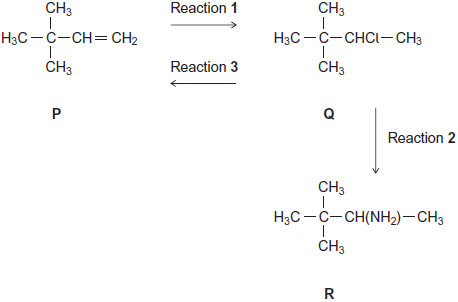 (a)     Give the IUPAC name for compound P and that for compound Q.P .....................................................................................................................Q ....................................................................................................................(2)(b)     The conversion of P into Q in Reaction 1 uses HClName and outline a mechanism for this reaction.........................................................................................................................(5)(c)     The conversion of Q into R in Reaction 2 uses NH3Name and outline a mechanism for this reaction.........................................................................................................................(5)(d)     State the type of reaction shown by Reaction 3.Identify a reagent for this reaction.Give one condition necessary for a high yield of product when Q is converted into P................................................................................................................................................................................................................................................................................................................................................................................................................................................................................................. (3)(e)     Hydrogen bromide (HBr) could be used in the overall conversion of P into R, instead of using HClHydrogen bromide is made by the reaction of NaBr with concentrated phosphoric acid.Concentrated sulfuric acid is not used to make HBr from NaBrWrite an equation for the reaction of NaBr with H3PO4 to produce HBr and Na3PO4 only.Identify two toxic gases that are formed, together with HBr, when NaBr reacts with concentrated H2SO4State the role of H2SO4 in the formation of these two toxic gases.........................................................................................................................................................................................................................................................................................................................................................................................................................................................................................................................................................................................................................................................................................................................................................................................................................................................................(4)(Total 19 marks)2.      (a)     Figure 1 shows the volume of hydrogen gas collected when a sample of magnesium reacted with an excess of dilute hydrochloric acid.The rate of this reaction can be studied by measuring the time it takes for a given volume of hydrogen to be collected.Figure 1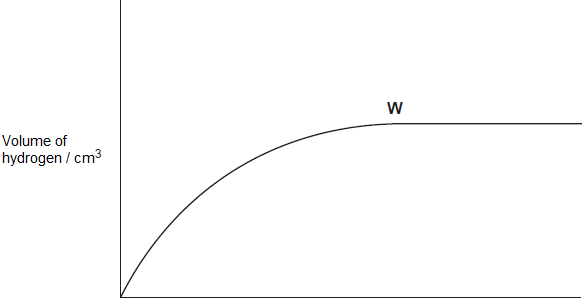 Time / s(i)      State the meaning of the term rate of reaction..............................................................................................................................................................................................................................................................................................................................................(1)(ii)     State and explain what has happened to the rate of this reaction at point W in Figure 1..............................................................................................................................................................................................................................................................................................................................................(2)(iii)     In terms of collision theory explain why, at a fixed temperature, the rate of this reaction doubles when the concentration of the hydrochloric acid doubles...........................................................................................................................................................................................................................................................................................................................................................................................................................................................................................................................................................................................................................................................................................(2)(b)     In a study of the reaction in part (a), a student referred to activation energy.(i)      State the meaning of the term activation energy...............................................................................................................................................................................................................................(1)(ii)     Complete Figure 2 by drawing the shape of the reaction profile from reactants to products for an exothermic reaction.
Show the position of the products. Show and label the activation energy.Figure 2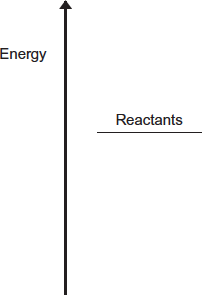 (2)(c)     Barium metal reacts very quickly with dilute hydrochloric acid, but it reacts more slowly with water.(i)      Write an equation for the reaction of barium with water................................................................................................................(1)(ii)     A solution containing barium ions can be used to show the presence of sulfate ions in an aqueous solution of sodium sulfate.Write the simplest ionic equation for the reaction that occurs and state what is observed.Simplest ionic equation...............................................................................................................Observation...............................................................................................................(2)(iii)     State one use of barium sulfate in medicine.
Explain why this use is possible, given that solutions containing barium ions are poisonous.Use ......................................................................................................................................................................................................................Explanation ..........................................................................................................................................................................................................................................................................................................................(2)(Total 13 marks)3.          This question is about some reactions of cobalt compounds.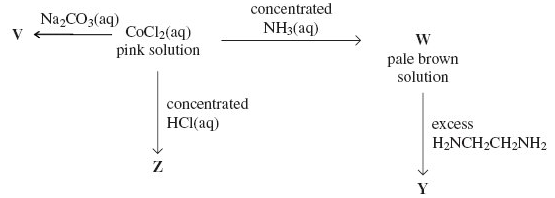 (a)     Give the formula of the complex responsible for the pink colour in aqueous CoCl2 and name its shape.Formula .......................................................................................................Name of shape ............................................................................................(2)(b)     Give the formula of the cobalt-containing compound V and describe its appearance.Formula .......................................................................................................Appearance .................................................................................................(2)(c)     Write an equation for the reaction that occurs when the pink solution is converted into W. ......................................................................................................................(2)(d)     Give the formula of the cobalt-containing complex in Y and explain why this complex is more stable than the cobalt-containing complex in W.Formula .......................................................................................................Explanation ..............................................................................................................................................................................................................................................................................................................................................(3)(e)      Identify the cobalt-containing complex in solution Z and explain why its co-ordination number is different from that in the pink solution of CoCl2Complex ......................................................................................................Explanation ........................................................................................................................................................................................................................(2)(Total 11 marks)
4.      (a)     State and explain the effect of a catalyst on the rate and on the equilibrium yield in a reversible reaction.	…………………………………………………………………………………………………………….	…………………………………………………………………………………………………………….	…………………………………………………………………………………………………………….	…………………………………………………………………………………………………………….	…………………………………………………………………………………………………………….	…………………………………………………………………………………………………………….(5)(b)     Explain the terms heterogeneous and active sites as applied to a catalyst. Give two reasons why a ceramic support is used for the catalyst in catalytic converters in cars. Explain how lead poisons this catalyst.	…………………………………………………………………………………………………………….	…………………………………………………………………………………………………………….	…………………………………………………………………………………………………………….	…………………………………………………………………………………………………………….	…………………………………………………………………………………………………………….	…………………………………………………………………………………………………………….	…………………………………………………………………………………………………………….	…………………………………………………………………………………………………………….(7)(c)     In aqueous solution, Fe2+ ions act as a homogeneous catalyst in the reaction between 
I– and  ions. Give one reason why the reaction is slow in the absence of a catalyst. Write equations to show how Fe2+ ions act as a catalyst for this reaction.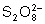 	…………………………………………………………………………………………………………….	…………………………………………………………………………………………………………….	…………………………………………………………………………………………………………….	…………………………………………………………………………………………………………….	…………………………………………………………………………………………………………….	…………………………………………………………………………………………………………….	…………………………………………………………………………………………………………….(5)(Total 17 marks)5.	Which of these atoms has the largest atomic radius?(Total 1 mark)6.	Which one of the following samples of gas, when sealed into a vessel of volume 0.10 m3, is at the highest pressure?A       1.6 g of helium (He) at 100 KB       1.6 g of methane (CH4) at 100 KC       1.6 g of oxygen (O2) at 600 KD       1.6 g of sulphur dioxide (SO2) at 1200 K(Total 1 mark)7.	Which one of the following is not a suitable method for the preparation of ethanol?A       oxidation of ethaneB       hydration of etheneC       reduction of ethanalD       hydrolysis of bromoethane(Total 1 mark)8.	Certain chemical tests were performed on the pain-relief drug ibuprofen. The results of these tests are given in the table below.Which one of the following functional groups do these results suggest that ibuprofen contains?A        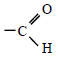 B        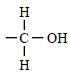 C        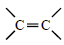 D        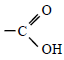 (Total 1 mark)9.	On complete combustion, 0.0150 mol of an organic acid produced 735 cm3 of carbon dioxide (measured at 101 kPa and 298 K). The same amount of acid required 15.0 cm3 of 2.00 M sodium hydroxide solution for neutralisation. Which one of the following could be the formula of the acid?A       HCOOHB       CH3COOHC       HOOCCOHD       HOOCCH2CH2COOH(Total 1 mark)10.	Which one of the following has the most covalent character?A       MgF2B       MgBr2C       AlF3D       AlBr3(Total 1 mark)11.	Which one of the following statements concerning halogen chemistry is true?A       Sodium chloride produces chlorine when treated with concentrated sulphuric acid.B       Sodium chloride produces chlorine when treated with bromine.C       Sodium bromide produces bromine when treated with concentrated sulphuric acid.D       Sodium bromide produces bromine when treated with iodine in aqueous potassium iodide.(Total 1 mark)12.	Use the information about the following solutions to answer the question below.Solution F:    This is a mixture of 1 mol of propanoic acid, 1 mol of methanol and 2 mol of water.Solution G:    This was originally the same mixture as solution F but it has been left to reach equilibrium.Solution G was found to contain 0.5 mol of propanoic acid. Which one of the following is the value of the equilibrium constant (Kc) for the following equilibrium?propanoic acid + methanol  methyl propanoate + water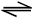 A       0.2B       1C       5D       10(Total 1 mark)13.	This question is about the reaction between propanone and an excess of ethane-1,2-diol, the equation for which is given below.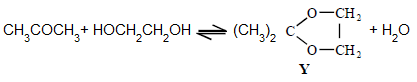 In a typical procedure, a mixture of 1.00 g of propanone, 5.00 g of ethane-1,2-diol and 0.100 g of benzenesulphonic acid, C6H5SO3H, is heated under reflux in an inert solvent. Benzenesulphonic acid is a strong acid.Which one of the following statements is not true?A       Ethane-1,2-diol and water can form hydrogen bonds.B       Ethane-1,2-diol is soluble in water.C       Propane has a higher boiling point than ethane-1,2-diol.D       Y and water are polar molecules.(Total 1 mark)14.	The removal of silicon dioxide with limestone in the Blast Furnace can be represented by the following equation.CaCO3(s) + SiO2(s) → CaSiO3(l) + CO2(g)The volume of carbon dioxide, measured at 298 K and 1.01 × 105 Pa, formed in this reaction during the removal of 1.00 tonne (1000 kg) of silicon dioxide isA       24.5 dm3B       408 dm3C       24.5 m3D       408 m3(Total 1 mark)Name		……………………………………………………………..Mark		……../90	……....%	Grade ………AAr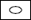 BClCMgDNaTestResultAqueous sodium carbonateEffervescenceBromine waterRemained orangeAcidified potassium dichromate(VI) and heatRemained orangeFehling’s solution and heatRemained blue15.
Which of the following statements is incorrect?Which of the following statements is incorrect?A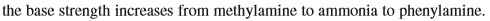 B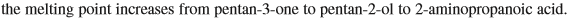 Cthe carbon to carbon bond enthalpy decreases from ethene to benzene to ethaneD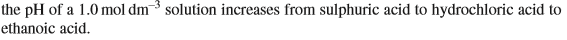 (Total 1 mark)16.Which of the following solids has a macromolecular structure?Which of the following solids has a macromolecular structure?AMgOBC17H35COONaCP4O10DSi(Total 1 mark)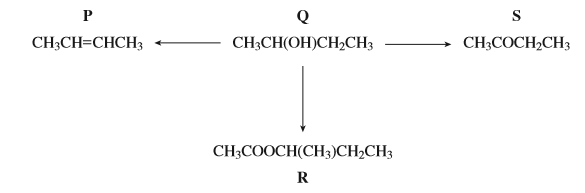 17.Which of the compounds in the reaction scheme above does not have stereoisomers?Which of the compounds in the reaction scheme above does not have stereoisomers?APBQCRDS(Total 1 mark)18.Which of the following types of reaction is not in the reaction scheme above?Which of the following types of reaction is not in the reaction scheme above?ADehydrationBAlkylationCEsterificationDOxidation(Total 1 mark)19.Which of the following conversions does not require four moles of hydrogen gas per mole of starting material?Which of the following conversions does not require four moles of hydrogen gas per mole of starting material?A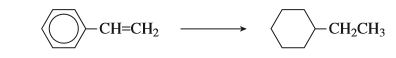 B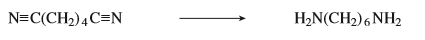 C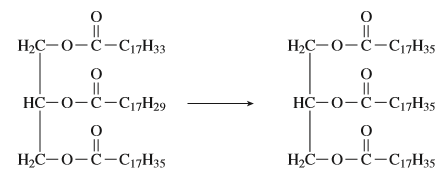 D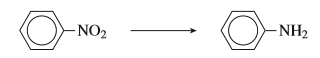 (Total 1 mark)20.Which of the following is a correct statement about chloroethanoic acid?Which of the following is a correct statement about chloroethanoic acid?Ait gives an immediate white precipitate with silver nitrate solutionBit gives a silver mirror with Tollen’s reagentCit gives colourless fumes on addition of waterDa mixture of acidified potassium dichromate (VI) and the acid remains orange on warming(Total 1 mark)21.Which of the following is not a correct statement about phenylamine, methylamine and ammonia?Which of the following is not a correct statement about phenylamine, methylamine and ammonia?Athe order of base strength is phenylamine < methylamine < ammoniaBthey all form amides with ethanoyl chlorideCthey all form basic buffers with a suitable amount of hydrochloric acidDthey all act as nucleophiles and ligands using the lone pair on the nitrogen atom(Total 1 mark)22.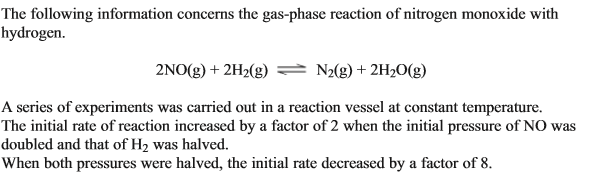 Which of these statements is correct?Which of these statements is correct?Athe overall order of reaction is 2Bthe reaction is second order with respect to hydrogenCthe reaction is first order with respect to nitrogen monoxideDthe overall order of reaction is 3(Total 1 mark)23.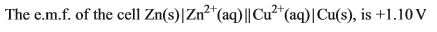 Which of the following statements is correct?Which of the following statements is correct?Aoxidation occurs at the copper electrodeBelectrons pass from copper to zincCthe concentration of Zn2+ ions decreases over timeDthe e.m.f of the cell decreases over time(Total 1 mark)24.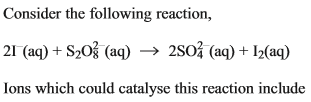 AFe2+BZn2+CAl3+DSc3+(Total 1 mark)25.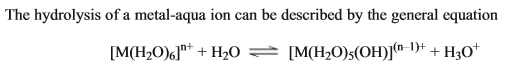 Which of the following statements is incorrect?Which of the following statements is incorrect?Athe solvent H2O is acting as a base by accepting a protonBthe pH of the solution will be lower if the value of n is 3 rather than 2Cthe equilibrium position lies more to the right if the value of n is 3 rather than 2D the oxidation state of the central metal cation has decreased from n to n-1(Total 1 mark)26.Which of the following statements is correct?Which of the following statements is correct?ANH3 leaves a precipitate after an excess has been added to aqueous copper (II) sulphateBNa2CO3 leaves a precipitate after an excess has been added to aqueous copper (II) sulphateCHCl leaves a precipitate after an excess has been added to aqueous copper (II) sulphateDNaOH does not leave a precipitate after an excess has been added to aqueous copper (II) sulphate(Total 1 mark)27.Which of the following reactions involves a free radical intermediate?Which of the following reactions involves a free radical intermediate?Athe nitration of benzeneBthe acylation of methylamine with ethanoyl chlorideCthe reduction of butanal with NaBH4Dthe thermal cracking of octaneo(Total 1 mark)28.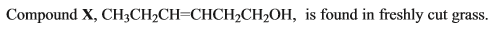 Which of the following statements about X is correct?Which of the following statements about X is correct?Ait has the systematic name hex-4-en-1-olBit has the empirical formula C3H6OCit has optical isomersDit has geometrical isomers(Total 1 mark)29.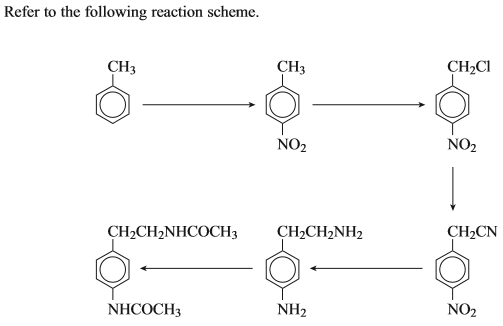 Which type of reaction is not involved in this scheme?Which type of reaction is not involved in this scheme?AChlorinationBOxidationCAcylationDReduction(Total 1 mark)30.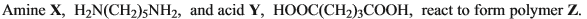 Which of the following statements is incorrect?Which of the following statements is incorrect?Apolymer Z has a repeating unit with empirical formula C5H9NOBacid Y has the systematic name dibutanoic acidCamine Z has the systematic name pentane-1,5-diamineDpolymer Z is a condensation polymer(Total 1 mark)31.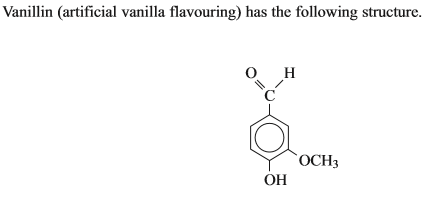 Which of the following is a not a correct statement about vanillin?Which of the following is a not a correct statement about vanillin?Ait contains an ester functional groupBit will produce a silver precipitate with Tollen’s reagentCit will undergo nucleophilic additionDit is able to undergo hydrogen bonding(Total 1 mark)32.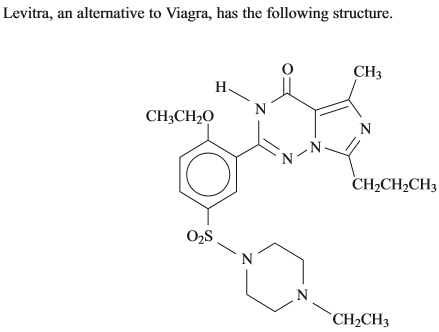 Which of the following is not a correct statement about Levitra?Which of the following is not a correct statement about Levitra?Ait reacts with dilute hydrochloric acidBit exhibits geometrical isomerismCit can be nitratedDit can undergo addition polymerisation(Total 1 mark)33.Which of the following statements is correct?Which of the following statements is correct?AOptical isomerism is shown by 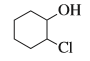 Bis a redox reaction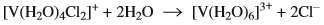 C contains an element with an oxidation state of +5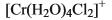 D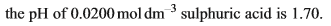 (Total 1 mark)34.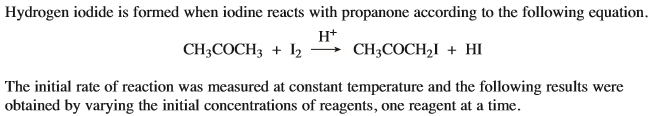 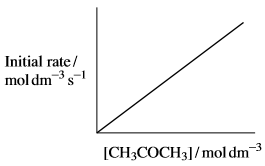 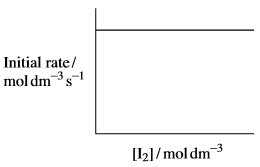 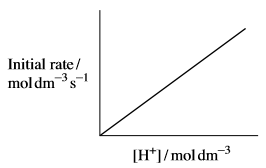 Which of the following statements is incorrect?Which of the following statements is incorrect?A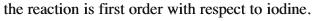 B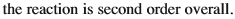 CThe rate constant for the reaction has units mol-1dm3s-1D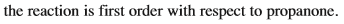 (Total 1 mark)